Консультация для родителей «Воспитываем - добротой»«Самое главное – воспитать те нравственные силы ребёнка,без которых он не может не делать добра, т.е. учить сопереживать».В.А. Сухомлинский.     Многие дети понимают, что такое доброта, но не всегда их поступки бывают добрыми. И наша задача, состоит в том, чтобы воспитывать у них с раннего детства потребность совершать добрые поступки.     Доброта, отзывчивость, честность, порядочность, трудолюбие- кто из родителей не хотел бы воспитать у своего ребёнка эти прекрасные человеческие качества? К сожалению, их желание не всегда осуществляется.     Что такое доброта? В толковом словаре И. С. Ожегова: «Доброта – это отзывчивость, душевное расположение к людям, стремление делать добро другим». Доброта – это очень сложное и многогранное качество личности. В книге выделено семь основных «ступеней» доброты.Дружелюбие – открытое и доверительное отношение к людям.Честность – искренность и правдивость в поступках и мыслях. Отзывчивость – готовность помогать другим людям.Совесть – нравственная ответственность за свои поступки.Сострадание–сочувствие, сопереживание, умение чувствовать чужую боль.Благородство – высокая нравственность, самоотверженность.Любовь – глубокое сердечное чувство, высшая степень положительного отношения.     С чего начинается воспитание доброты у ребёнка? В чем выражается доброта? Очень часто родители задаются такими вопросами. Самое главное – как же воспитать доброту у ребёнка? Очень трудно приводить ему какие – либо доводы и доказательства, не опираясь на его личный опыт, не узнав его мнения на этот счёт.     Впервые ребёнок узнаёт о том, что есть добро и есть зло на страницах сказок, в достаточно раннем возрасте. Он уже начинает понимать, что добрые поступки всегда вознаграждаются, а зло обязательно будет наказано. Именно так дети учатся быть друг к другу добрее, снисходительнее, помогать тем, кто оказался в беде и нуждается в помощи. Сказки способны привить отзывчивость, любовь к прекрасному. Трудно переоценить значение сказок для воспитания ребёнка. При помощи сказки, ярких сюжетов, ребёнку гораздо проще усвоить жизненные ценности.      Находясь в детском социуме, ребёнок не может быть замкнутым в своём «маленьком мире», он общается со сверстниками и поделится своей любимой игрушкой – эта первая ступень к доброте: поделишься ты, поделятся и с тобой. Очень многому в этом плане могут научить персонажи детской художественной литературы, произведений фольклора –дети с удовольствием вживаются в их сюжеты.     Воспитание у детей доброты начинается в семье. В данном вопросе очень важна сама атмосфера в доме. Стремление к доброте рождается из взаимоуважения, заботы, осознания ценности добра. Самым важным моментом в воспитании доброты у ребёнка является личный пример самих родителей. Авторитет родителей у ребёнка всегда стоит на первом месте. Именно на Ваших примерах воспитываются наши дети, они как губка впитывают и ваше мнение, и ваше поведение и ваше отношение к доброте. Взаимоотношения ребёнка и родителя строятся в эмоционально-нравственном плане, ребёнок живёт в ожидании доброго слова и с удовольствием творит добро в ответ. Когда ребёнок проявляет  свои  лучшие душевные качества взрослые должны отнестись к нему с пристальным вниманием, избегая безразличия и резких слов. Однако перебарщивать с лаской тоже не стоит, постоянное сюсюканье и вседозволенность делает ребёнка капризным, а самое главное, он перестаёт понимать ценность доброты. Доброта в сочетании с благоразумной требовательностью способствует осознанию ребёнком важности хорошего отношения. Желание нести людям добро надо всячески культивировать в ребёнке, потому что это делает из него гуманную личность. Поощрять стремление ребёнка к доброте – задача родителей. Любовь к природе и живым существам так же развивает в ребёнке самые хорошие качества: доброту, отзывчивость, щедрость. С этой точки зрения важно приобщать ребёнка к выращиванию растений (дома и за городом), прогулкам на природе, уходу за братьями нашими меньшими. Знакомство ребёнка с миром искусства способствует развитию личности, формирует понятие добра и зла.     Не секрет, что многие родители полагают, что в ребёнке надо воспитывать не доброту, а сильный характер, который поможет ему в жизни. По мнению таких взрослых, сегодня выживает и процветает тот, кого отличают себялюбие, напористость, умение отстаивать свои интересы любой ценой.      Подобная педагогическая позиция, когда доброта противопоставляется «агрессивным» качествам личности, ошибочна и вредна не только для общества, но и для самих детей, независимо от того, растёт в семье мальчик или девочка. Настоящие волевые качества не только не исключают доброты, отзывчивости и чуткости, но в значительной мере должны предопределяться ими. В противном же случае из человека вырастает жестокосердный эгоист.Воспитывать в ребёнке доброту и чуткость нужно с такой же, если не с большей, настойчивостью и последовательностью, как и силу воли.     И самое главное – воспитать доброту можно только добром.Воспитание ребёнка не должно пониматься как регламентирование его поведения и чтение ему нравственных проповедей. Очень важно, чтобы ребёнок как можно раньше почувствовал реальность чужого страдания и сопереживал ему, чтобы умел любить, жалеть, прощать, помогать.     Задача родителей – создавать и постоянно поддерживать в своей семье атмосферу любви и доброты, милосердия и взаимопомощи.     Родители – первые проводники ребёнка в понимании и усвоении нравственных требований, помогающие ему приобретать социальный опыт. То, что посеяно родителями в семье, будет произрастать всю жизнь. А «сеют» родители главным образом с помощью личного нравственного примера. Воспитание строится на примере жизни отца и матери, оно всегда активно, независимо от того, говорят в семье о морали и нормах поведения или нет.Отсюда следует, что очень многое зависит от Вас, уважаемые родители в нелёгком, но благородном деле – воспитании детей.Самое главное – не забывайте, что ребёнок, как зеркало, отражает поведение своих родителей.Советы родителям в воспитании детейНикогда не воспитывайте в плохом настроении.Ясно определите, что вы хотите от ребёнка и объясните ему это, а  также узнайте, что он думает по этому поводу.Представьте ребёнку самостоятельность, не контролируйте его каждый шаг.Оценивайте поступок, а не личность; сущность человека и его отдельные поступки – не одно и то же.Дайте ребёнку ощутить (улыбнитесь, прикоснитесь), что сочувствуете ему, верите в него; несмотря на его оплошности.Родитель (воспитатель) должен быть твёрдым, но добрым.Так давайте примем все усилия к тому, чтобы наши дети во всех жизненных ситуациях были добрыми, чуткими, отзывчивыми, доброжелательными людьми.  «Мы желаем, чтобы с вами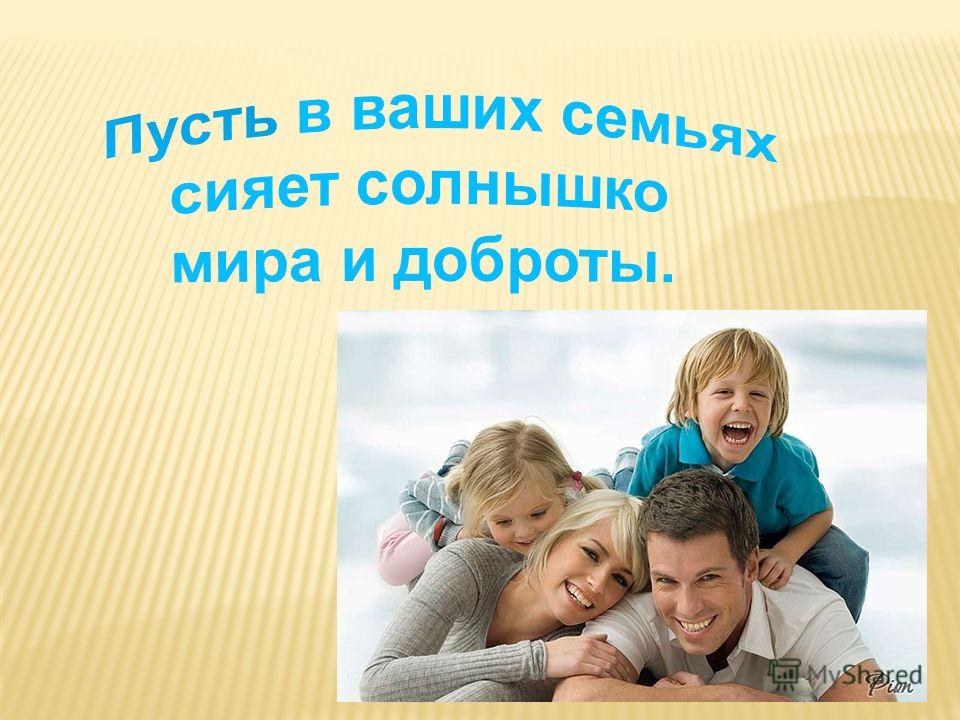 Людям было веселей,